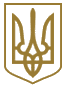 МІНІСТЕРСТВО ОХОРОНИ ЗДОРОВ'Я УКРАЇНИНАКАЗвід 18 травня 2016 року N 455Про Розподіл лікарських засобів для лікування дітей, хворих на гемофілію типів A або B або хворобу Віллебранда, закуплених за кошти Державного бюджету України на 2015 рікВідповідно до пункту 5 Порядку використання коштів, передбачених у державному бюджеті для виконання програм та здійснення централізованих заходів з охорони здоров'я, затвердженого постановою Кабінету Міністрів України від 17 березня 2011 року N 298 "Про затвердження Порядку використання коштів, передбачених у державному бюджеті для виконання програм та здійснення централізованих заходів з охорони здоров'я", пункту 8 Положення про Міністерство охорони здоров'я України, затвердженого постановою Кабінету Міністрів України від 25 березня 2015 року N 267, з метою раціонального та цільового використання лікарських засобів для лікування дітей, хворих на гемофілію типів A або B або хворобу Віллебранда, закуплених за кошти Державного бюджету України на 2015 рік за бюджетною програмою КПКВК 2301400 "Забезпечення медичних заходів окремих державних програм та комплексних заходів програмного характеру" за напрямом "Централізована закупівля лікарських засобів для забезпечення дітей, хворих на гемофілію типів A або B або хворобу Віллебранда" наказую:1. Затвердити Розподіл лікарських засобів для лікування дітей, хворих на гемофілію типів A або B або хворобу Віллебранда, закуплених за кошти Державного бюджету України на 2015 рік за бюджетною програмою КПКВК 2301400 "Забезпечення медичних заходів окремих державних програм та комплексних заходів програмного характеру" за напрямом "Централізована закупівля лікарських засобів для забезпечення дітей, хворих на гемофілію типів A або B або хворобу Віллебранда", що додається.2. ДП "Укрмедпостач" МОЗ України (Л. Гайдук) забезпечити:1) прийняття лікарських засобів;2) своєчасну доставку лікарських засобів згідно з затвердженим цим наказом Розподілом.3. Керівникам структурних підрозділів з питань охорони здоров'я виконавчого органу Київської міської ради (Київської міської державної адміністрації) та обласних державних адміністрацій забезпечити:1) доведення у триденний термін до відома ДП "Укрмедпостач" МОЗ України (вул. Березняківська, 29, м. Київ, 02098, тел./факс (044) 550-91-82) у разі зміни затверджених у Розподілі переліку та адрес складів - отримувачів лікарських засобів (закладів охорони здоров'я) їх уточнений перелік та адреси із зазначенням обсягів лікарських засобів в межах загальної кількості, затвердженої у Розподілі;2) персональну відповідальність за збереження та раціональне використання лікарських засобів;3) подання щомісяця до ДП "Укрмедпостач" МОЗ України актів списання лікарських засобів у термін до 06 числа місяця, наступного за звітним.4. Контроль за виконанням цього наказу покласти на заступника Міністра Перегінця І. Б.ЗАТВЕРДЖЕНО
Наказ Міністерства охорони здоров'я України
18 травня 2016 року N 455Розподіл лікарських засобів для лікування дітей, хворих на гемофілію типів A або B або хворобу Віллебранда, закуплених за кошти Державного бюджету України на 2015 рік за бюджетною програмою КПКВК 2301400 "Забезпечення медичних заходів окремих державних програм та комплексних заходів програмного характеру" за напрямом "Централізована закупівля лікарських засобів для забезпечення дітей, хворих на гемофілію типів A або B або хворобу Віллебранда"В. о. МіністраВ. ШафранськийN п/пАдміністративно-територіальні одиниціСклади отримувачів лікарського засобу (закладів охорони здоров'я)НОВОСЕВЕН, порошок ліофілізований для приготування розчину для ін'єкцій по 2 мг (100 КМО), 1 флакон з ліофілізованим порошком у комплекті з 1 флаконом розчинника (гістидин, вода для ін'єкцій) по 2,1 мл у картонній коробці з маркуванням українською мовою, А/Т Ново Нордіск, Данія, Ново Аллє, ДК-2880 Багсваерд, Данія
Ціна за упаковку 45838,98 грн., без ПДВНОВОСЕВЕН, порошок ліофілізований для приготування розчину для ін'єкцій по 2 мг (100 КМО), 1 флакон з ліофілізованим порошком у комплекті з 1 флаконом розчинника (гістидин, вода для ін'єкцій) по 2,1 мл у картонній коробці з маркуванням українською мовою, А/Т Ново Нордіск, Данія, Ново Аллє, ДК-2880 Багсваерд, Данія
Ціна за упаковку 45838,98 грн., без ПДВНОВОСЕВЕН, порошок ліофілізований для приготування розчину для ін'єкцій по 2 мг (100 КМО), 1 флакон з ліофілізованим порошком у комплекті з 1 флаконом розчинника (гістидин, вода для ін'єкцій) по 2,1 мл у картонній коробці з маркуванням українською мовою, А/Т Ново Нордіск, Данія, Ново Аллє, ДК-2880 Багсваерд, Данія
Ціна за упаковку 45838,98 грн., без ПДВНОВОСЕВЕН, порошок ліофілізований для приготування розчину для ін'єкцій по 5 мг (250 КМО), 1 флакон з ліофілізованим порошком у комплекті з 1 флаконом розчинника (гістидин, вода для ін' єкцій) по 5,2 мл у картонній коробці з маркуванням українською мовою, А/Т Ново Нордіск, Данія, Ново Аллє, ДК-2880 Багсваерд, Данія
Ціна за упаковку 114597,19 грн., без ПДВНОВОСЕВЕН, порошок ліофілізований для приготування розчину для ін'єкцій по 5 мг (250 КМО), 1 флакон з ліофілізованим порошком у комплекті з 1 флаконом розчинника (гістидин, вода для ін' єкцій) по 5,2 мл у картонній коробці з маркуванням українською мовою, А/Т Ново Нордіск, Данія, Ново Аллє, ДК-2880 Багсваерд, Данія
Ціна за упаковку 114597,19 грн., без ПДВНОВОСЕВЕН, порошок ліофілізований для приготування розчину для ін'єкцій по 5 мг (250 КМО), 1 флакон з ліофілізованим порошком у комплекті з 1 флаконом розчинника (гістидин, вода для ін' єкцій) по 5,2 мл у картонній коробці з маркуванням українською мовою, А/Т Ново Нордіск, Данія, Ново Аллє, ДК-2880 Багсваерд, Данія
Ціна за упаковку 114597,19 грн., без ПДВЗагальна вартість, грн. без ПДВN п/пАдміністративно-територіальні одиниціСклади отримувачів лікарського засобу (закладів охорони здоров'я)к-сть МОк-сть уп.в-сть без ПДВ, грн.к-сть МОк-сть уп.в-сть без ПДВ, грн.Загальна вартість, грн. без ПДВ123456789101Вінницька областьОбласна дитяча клінічна лікарня (Хмельницьке шосе, 108, м. Вінниця, 21019)5000005229194,90000,00229194,902Волинська областьОбласне дитяче територіальне медичне об'єднання (43024, м. Луцьк, пр. Відродження, 30)000,00000,000,003Дніпропетровська областьКомунальний заклад "Дніпропетровська обласна дитяча клінічна лікарня" ДОР" (49100, м. Дніпропетровськ, Жовтневий район, вул. Космічна, 13)000,00000,000,004Донецька областьКЗ "Центр первинної медико-санітарної допомоги м. Слов'янськ" (84120, м. Слов'янськ, вул. Юних Комунарів, 85)4000004183355,927500003343791,57527147,495Житомирська областьКУ "Обласна база спеціального медичного постачання" Житомирської обласної ради (м. Житомир, вул. Комерційна, 2)000,00000,000,006Закарпатська областьОбласна дитяча лікарня (м. Мукачево, вул. І. Франка, 39)3000003137516,942500001114597,19252114,137Запорізька областьКУ "СТМО "Дитинство" ЗОР (69063, м. Запоріжжя, пр. Леніна, 70)200000291677,96000.0091677,968Івано-Франківська областьОбласна дитяча клінічна лікарня (76014, м. Івано-Франківськ, вул. Коновальця, 132)200000291677,96000,0091677,969Київська областьКЗ КОР "Київський обласний онкологічний диспансер" (04107, м. Київ, вул. Багговутівська, 1-а)4000004183355,92000,00183355,9210Кіровоградська областьКіровоградська дитяча обласна лікарня (м. Кіровоград, вул. Преображенська, 79/35)100000145838,98000,0045838,9811Луганська областьЛуганська обласна дитяча клінічна лікарня (Луганська обл., м. Лисичанськ, кв. 40 років Перемоги, 12-а)000,002500001114597,19114597,1912Львівська областьКомунальний заклад Львівської обласної ради "Західноукраїнський спеціалізований дитячий медичний центр" (м. Львів, вул. Дністерська, 27)4000004183355,927500003343791,57527147,4913Миколаївська областьМиколаївська обласна дитяча лікарня (54018, м. Миколаїв, вул. Миколаївська, 21)100000145838,98000,0045838,9814Одеська областьКУ "Одеська обласна дитяча клінічна лікарня" (м. Одеса, вул. Воробйова, 3)000,00000,000,0015Полтавська областьПолтавська обласна дитяча клінічна лікарня (36011, м. Полтава, вул. Шевченка, 34)100000145838,98000,0045838,9816Рівненська областьКЗ "РОДЛ" РОР (м. Рівне, вул. Київська, 60)000,00000,000,0017Сумська областьКЗ "Сумська обласна дитяча клінічна лікарня" (м. Суми, вул. Ковпака, 22)200000291677,96000,0091677,9618Тернопільська областьТМДКЛ (м. Тернопіль, вул. Клінічна, 1-а)000,00000,000,0019Харківська областьКЗОЗ Обласна дитяча клінічна лікарня N 1 (61051, м. Харків, вул. Клочківська, 337-а)150000015687584,70000,00687584,7020Херсонська областьКЗ "Херсонська дитяча обласна клінічна лікарня" Херсонської обласної ради (м. Херсон, вул. Українська, 81)000,0010000004458388,76458388,7621Хмельницька областьХмельницька обласна дитяча лікарня (29008, м. Хмельницький вул. Кам'янецька, 94)100000145838,98000,0045838,9822Черкаська областьКомунальний заклад "Черкаський обласний онкологічний диспансер" Черкаської обласної ради (м. Черкаси, вул. Менделєєва, 7)3000003137516,94000,00137516,9423Чернівецька областьЧернівецька обласна дитяча клінічна лікарня (м. Чернівці, вул. Гакмана, 7)200000291677,96000.0091677,9624Чернігівська областьКЛПЗ "Чернігівська обласна дитяча лікарня" (14005, м. Чернігів, вул. Пирогова, 16)000,00000,000,0025Місто КиївКиївська міська дитяча клінічна лікарня N 1 (04209, м. Київ, вул. Богатирська, 30)000,00000.000,0026НДСЛ Охматдит МОЗ УкраїниНДСЛ Охматдит МОЗ України110000011504228,710000004458388,7962617,54ВсьогоВсьогоВсього6100000612796177,784000000161833555,04629732,82Директор Департаменту
фінансово-ресурсного забезпеченняВ. Л. Якубівський